П О С Т А Н О В Л Е Н И Еот 23.12.2021   № 1415г. МайкопО внесении изменений в Административный регламент предоставления муниципальной услуги «Предоставление информации из Реестра муниципального имущества муниципального образования «Город Майкоп»В соответствии с Федеральным законом от 27.07.2010 № 210-ФЗ  «Об организации предоставления государственных и муниципальных услуг», п о с т а н о в л я ю:1. Внести в Административный регламент предоставления муниципальной услуги «Предоставление информации из Реестра муниципального имущества муниципального образования «Город Майкоп», утвержденный постановлением Администрации муниципального образования «Город Майкоп» от 06.08.2021 № 867 «Об утверждении Административного регламента предоставления муниципальной услуги «Предоставление информации из Реестра муниципального имущества муниципального образования «Город Майкоп», следующие изменения:1.1. Дополнить пунктом 3.10 следующего содержания:«3.10. При поступлении документов в электронной форме административные процедуры выполняются в том числе с учетом пунктов 2.4, 2.6, 2.15, 2.18, 3.3.1, 3.5.2.». 1.2. В пункте 5.2 слова «Заявитель может обратиться с жалобой в следующих случаях» заменить словами «Заявитель может обратиться с жалобой в том числе в следующих случаях:».2. Опубликовать настоящее постановление в газете «Майкопские новости» и разместить на официальном сайте Администрации муниципального образования «Город Майкоп».3. Настоящее постановление вступает в силу со дня его официального опубликования.Исполняющий обязанностиГлавы муниципального образования«Город Майкоп» 				                                            С.В. Стельмах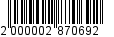 Администрация муниципального 
образования «Город Майкоп»Республики Адыгея 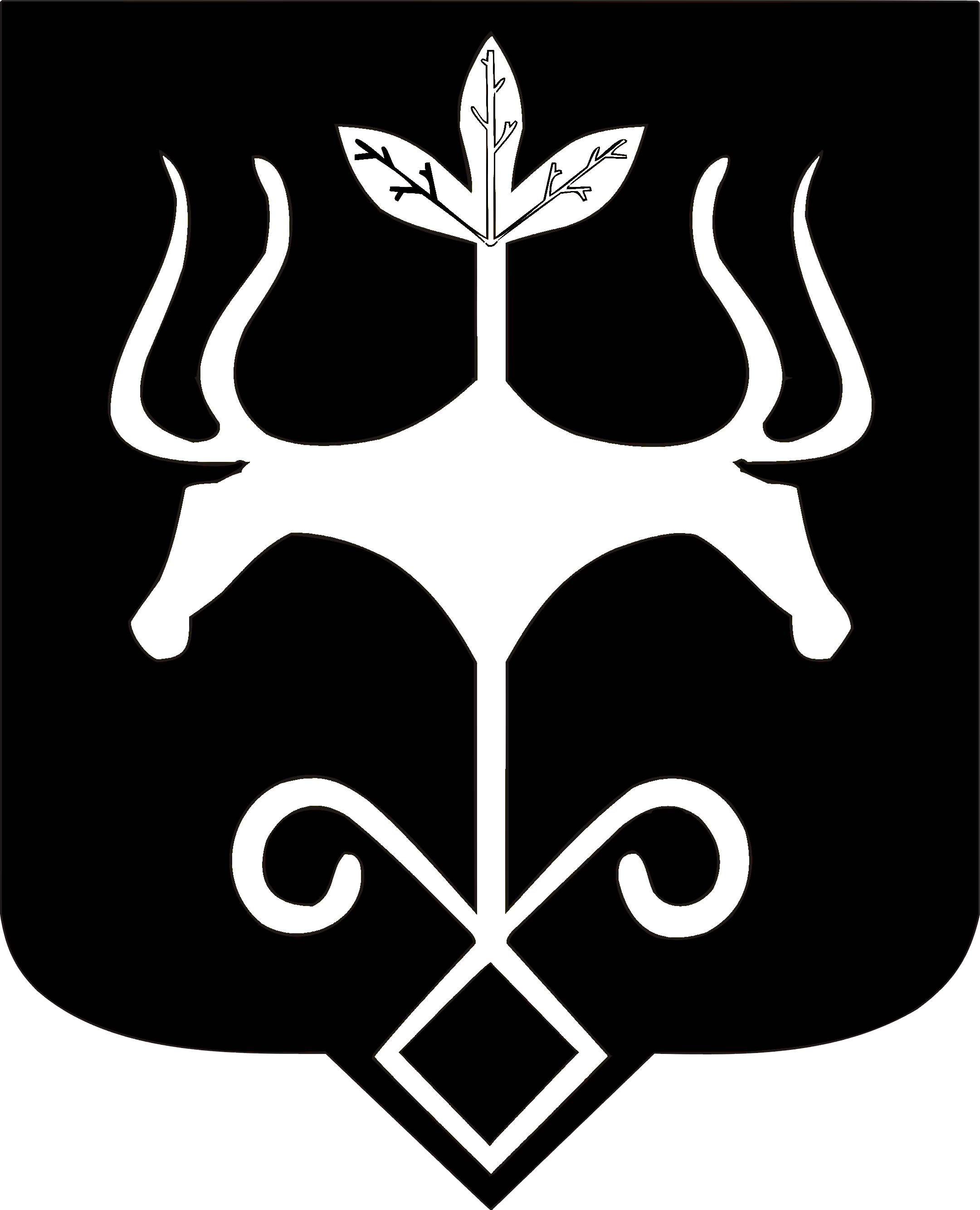 Адыгэ Республикэммуниципальнэ образованиеу 
«Къалэу Мыекъуапэ» и Администрацие